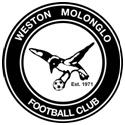 Junior Referee Evaluation Report To assist with the development of our junior referees, we request a coach, manager and/or supporter provide feedback about the referee's performance for your match. This form can also be completed online in the Referees section of the WMFC website ( www.wmfc.org.au )Please complete this form by 4:30 on the first Wednesday following the match.
Do not give or discuss this form with the referee after the matchMatch detailsReferee’s Name:_________________________________________                 Date:________________Your Club:__________________________________  vs  ________________________________________Age Group (eg U10 Girls):________________________                   Final Score:_____________   (win / loss )Did the referee have official assistant referees? How many? __________Referee Performance
Club representatives are asked to consider each area below in relation to the referee's performance at the game.Fitness and Positioning – Referee maintains a position close to area of play(Very Good / Good/Fair/Poor)  Comments:____________________________________________________ ____________________________________________________________________________________________________________________________________________________________________________________________________________________________________________________________________________________________________________________________________________________________Consistency – Referee applies laws consistently during the match(Very Good / Good/Fair/Poor)    Comments:___________________________________________________ ____________________________________________________________________________________________________________________________________________________________________________________________________________________________________________________________________________________________________________________________________________________________Match Control – Referee controls the match confidently and efficiently(Very Good / Good/Fair/Poor)    Comments:___________________________________________________ ____________________________________________________________________________________________________________________________________________________________________________________________________________________________________________________________________________________________________________________________________________________________Do you have any further comments?___________________________________________________________________________________________________________________________________________________________________________________________________________________________________________________________________________________________________________________________________________________________________________________________________________________________________________________Name:_____________________________________   Contact (phone/email): ________________________Thank you. Your feedback is appreciated. Please email this form to referee-evals@wmfc.org.au.If you would like to discuss the referee please contact Virginia Henderson (club referee coordinator) on 0407-008-833.